Football CV – Jose Garcia Esparza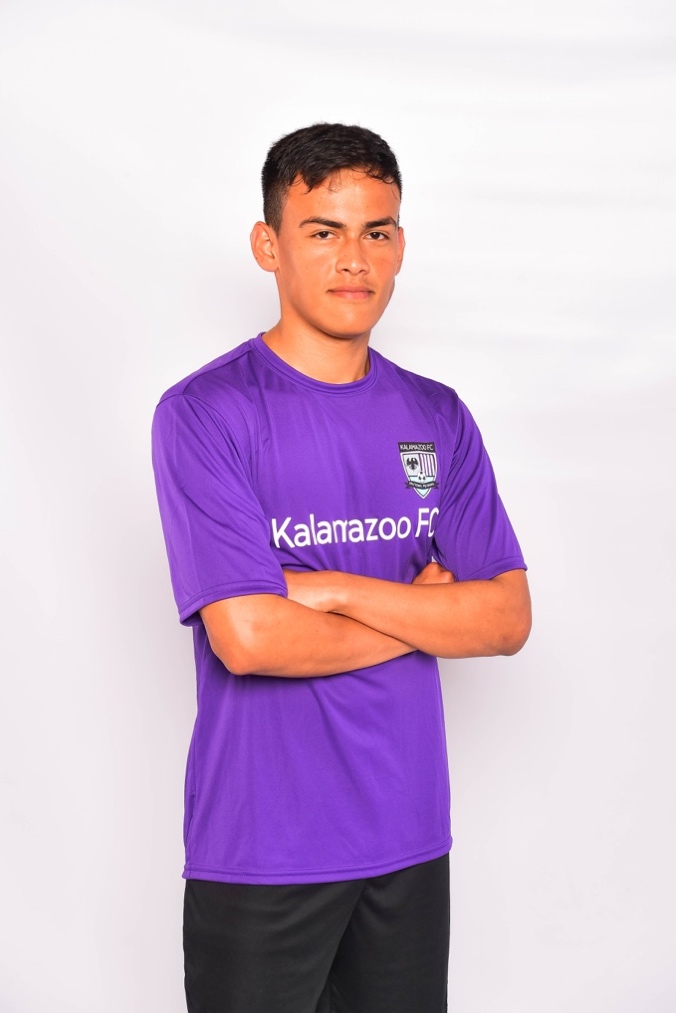 Goal:  To continue playing soccer competitively at the professional level.YouTube video link:  https://www.youtube.com/watch?v=sYCdvLtEsCAPlayer information:Name:    Jose D. Garcia Esparza		Height:  5’ 9’’ (176 cm)		Weight:  170 lbs. (77 kg)	 	Date of Birth:  December 24, 1993	Nationality:  MEXICO 			Footing: Both							(Currently on I-821 status with						employment authorization in the U.S.)Place of Birth:  Pabellon de Arteaga, Aguascalientes, MEX	Languages: Spanish (fluent), English (fluent), Portuguese (intermediate) Playing Position: (Primary) Central Midfielder - (Secondary) Left/Right Winger College Attended: Marian University (2014-2016) – Graduated May 2016			Mid-Continent University (2012-2014)     Current Club:  Kalamazoo FC (NPSL) 2016-present. Contact InformationHome Address:  1303 W. Wolf Avenue, Elkhart, IN 46516-2234, USACell: (574) 333-7445	Email:  garcia.j@live.comPlaying ExperienceKalamazoo FC (National Premier Soccer League) – Kalamazoo, Michigan (Summer 2016)Played in 14 matches during 2016 season, 10 as a starter.Scored first official goal in franchise history. Ranked second in points playing as an attacking center midfielder. Marian University (NAIA) – Indianapolis, Indiana (2014 – 2016) Played in 34 matches over 2 years for Marian, 32 as a starter. Crossroads League All-Conference team selection 2016. Finished senior season with 6 goals and 5 assists for second best in team points. Captain of the team senior season. Recorded 70 shots during two seasons, 35 on goal. Mid-Continent University (NAIA) – Mayfield, Kentucky (2012 – 2014)Played in 32 matches over two years for MCU, 29 as a starter. Named rookie of the year after 2012 season. Led team in assists in 2013 with 9.Tallied 43 MCU career shots, 23 on target. Achieved Academic all-district honors 2012 and 2013. Academic All-American shortlist 2013.  Indiana Invaders FC (Youth Club) – South Bend, Indiana (Youth career, 2008-2012)Led team to National Competition 2nd place finish in Iowa in 2011. 23 goals and 17 assists in 2011  Captured State Cup titles twice in 2010 and 2011 and Region II championship in 2011  Played in 65 games for Coach Mamba Chisoni while starting 60  Recorded 56 goals and 35 assists over the span of 3 yearsTrained one season under coach Chisoni for the Indiana Invaders PDL senior team in the spring of 2012.Skills, training, and playing characteristicsExposed to and trained in all positions of competitive play; currently specializing in midfield responsibilities, (predominantly central attacking and wing positions) requiring delaying, channelization, acting as a play initiator, tackling, counterattacking, and supporting forwards and strikers.Skilled in defensive and attacking techniques, including dribbling, heading, slide tackling, shielding, finishing, and ball controlling.Good Center of Gravity, good balance. Hard to knock down. Willing and able to effectively take on defenders and beat them.  Skilled with both right and left feet.High intensity, high concentration. Excellent timing and anticipation, positioning, reading the game.Knowledgeable in rules of the game, team and individual strategy.High pain threshold.  Strong leadership skills on and off the field. Take-charge mentality.References                 		  Email	                                         Phone Number Gerrard John-Williams		Gerard_jw11@hotmail.com		(269) 277-1519(Agent)Aaron Fenton				aaron.fenton@s-sm.org 		(817) 773-1527(Shattuck-St. Mary’s DA)Lumumba Shabazz			Lumumba.Shabazz@kzoo.edu		(269) 615-5682(KZFC Head Coach)Mamba Chisoni			mchison9@yahoo.com		(574) 876-7341(LA Galaxy, Portland Timbersretired player, Invaders FC)Hannibal Najjar			Hannibal.najjar@gmail.com		(636) 579-0232(MCU Head Coach,Trinidad & Tobago National Team Head Coach 02’-03’)Dan Sullivan 				dan.sullivan@p2pllc.com		(574) 361-2275(Goshen College)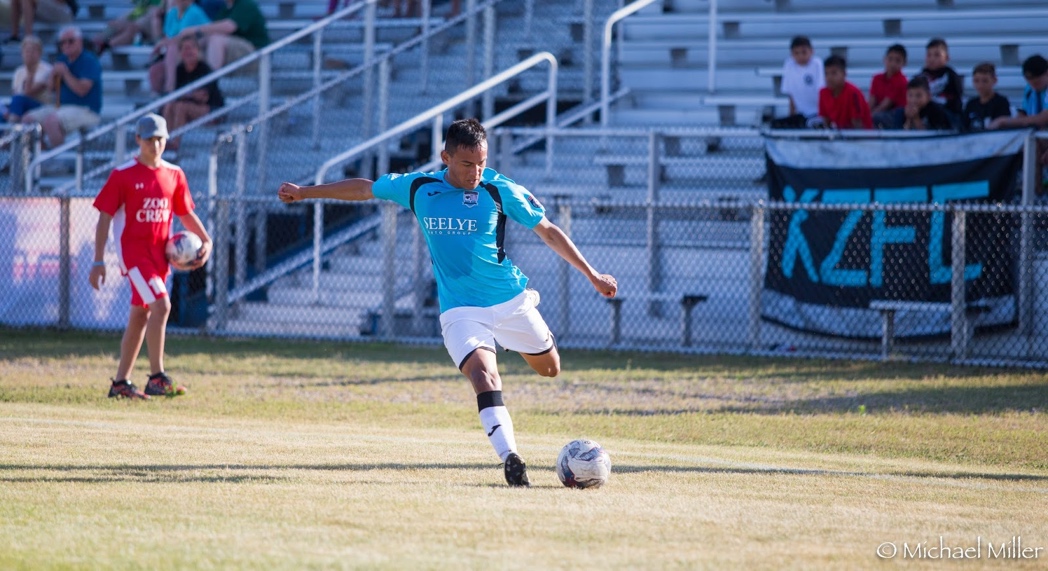 